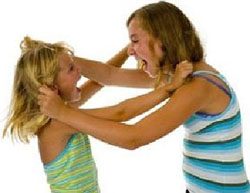 Агрессивность и жестокость современных детейСреди современных подростков приходится очень часто сталкиваться с агрессивным поведением.Одним из основных социально-психологических факторов, влияющих на развитие агрессивности у подростка, является семья. Чаще всего, именно в семье ребенок черпает стереотипы поведения. Поэтому, если родители жалуются на вспыльчивость,  грубость своего чада, прежде всего, необходимо в первую очередь посмотреть на собственную семью со стороны.Родители, применяющие крайне суровые меры наказания, использующие чрезмерный контроль или, напротив, не контролирующие занятия своих детей, чаще сталкиваются с агрессией и непослушанием. Конечно, в подростковом возрасте немалое влияние оказывает и улица, где может пропагандироваться агрессивное поведение, но все-таки семья может быть тем сдерживающим рычагом, который не даст подростку встать на опасный путь, поэтому ее роль безмерно важна.Необходимо иметь в виду, что для различных возрастных периодов подросткового возраста характерны разные формы агрессии. Так, в раннем подростковом возрасте у мальчиков доминирует физическая агрессия, у девочек она выражена незначительно – они отдают предпочтение вербальной форме агрессии.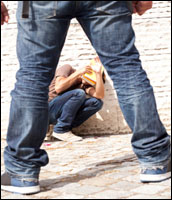 В возрасте 12-13 лет, как у мальчиков, так и у девочек и наиболее выраженной оказывается такая форма проявления агрессии, как негативизм – оппозиционная манера поведения, обычно направленная против авторитета, которая может демонстрироваться как в форме пассивного сопротивления, так и в форме активной борьбы против действующих правил, норм, обычаев. Второе место по частоте встречаемости в указанный возрастной период у мальчиков занимает физическая агрессия, а у девочек – вербальная.В старшем возрасте (14-15 лет) у мальчиков доминируют негативизм и вербальная агрессия, а у девочек – только вербальная агрессия. Причиной данных форм агрессивности является неспособность утвердить своё «я»  социально-приемлемыми способами.Для того чтобы избежать агрессии в поведении ребёнка, родителям необходимо:быть последовательными в воспитании – между родителями должна быть согласованность в требованиях;не вводить большого количества запретов, давать подростку чувствовать себя достаточно свободным, но при этом, контролировать его, но ненавязчиво;стараться не повышать голос, так как отвечать агрессией на агрессию неэффективно, тем более что таким способом родители подкрепляют собственным примером агрессивное поведение;интересоваться друзьями ребенка, стараться уделять больше внимания его увлечениям и интересам;посоветовать ребенку заняться каким-нибудь видом спорта, так как активные спортивные занятия – один из лучших методов выплеснуть гнев, снять напряжение;наказывать ребенка за конкретные проступки, но при этом наказания не  должны унижать подростка;и не стесняться лишний раз пожалеть, приласкать ребенка – он должен чувствовать, что любим и его принимают таким, какой он есть.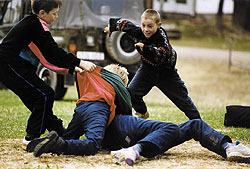 Но, к сожалению, последнее время мы нередко сталкиваемся с тем, что подростковая агрессивность перерастает в подростковую жестокость. Современные мальчики и девочки, которые способны убивать и насиловать, чаще всего даже не знают о том, какие они жестокие и страшные, так как у детей не сформирована социальная шкала «добра» и «зла», которая должна формироваться через положительные примеры социально значимых людей, героев, сверстников. Дети не понимают, какие последствия может за собой повлечь жестокость, не думают, что могут быть наказаны за это, поэтому с легкостью вершат «правосудие». В большинстве случаев насилие происходит с целью установления власти и контроля над жертвой, а не с целью получения удовлетворения.Жестокость проявляют дети, чьи родители уделяют им мало внимания, ориентированы на карьеру. В данном случае, жестокость – это способ ребенка доказать миру, что он может быть независимым, что он отвергает ценности этого общества, это выплеск злости, обиды на недополученную ласку, внимание.Моральное, так и физическое подавление ребенкав семье, так же является причиной его жестокого поведения. В этом случае подросток мстит окружающим за полученные травмы, моральное унижение.Дети, родители которых позволяют им всё, также могут стать еще более жестокими и агрессивными. Они не понимают, что могут быть наказаны за какой-либо поступок. В данном случае наблюдается нарушение морально-нравственной сферы. В таких ситуациях жестокость является следствием безнаказанности, не воспитанности, низкой саморегуляции поведения.Проявление жестокости может быть сигналом о наличии психического расстройства.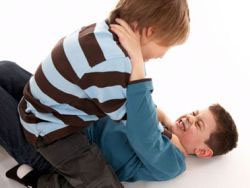 Жестокое поведение может быть спровоцировано и школой. Так как очень часто учителя не замечают конфликтов внутри класса, либо закрывают на них глаза. В этих ситуациях важно донести до подростка, что есть не только жертва и обидчик, есть еще соучастники – все те, кто бездействует. Те, кто просто смотрит или смущенно отводит глаза.Что родители могут сделать, чтобы их ребенок не проявлял жестокость по отношению к другим?Прежде всего, взрослому необходимо подростка ценить как личность. Как ни банально звучит – подавать ему пример своим поведением. Разговаривать с ребенком, не игнорировать его проблемы, не злоупотреблять наказаниями, не требовать идеального поведения – вот некоторые правила.Иногда подростку бывает просто нужно выплеснуть энергию, пусть он это сделает без вреда для окружающих например, на занятиях спортом. Именно родители те, кто может ему помочь. Родителям с детства надо объяснить ребенку, что есть не только «я так хочу», но и обязанности, необходимость считаться с другими людьми и относится к ним так, как бы ребёнок хотел, чтобы относились к нему.Беседа Агрессивный подросток с родителями.Агрессивный подросток - как часто мы слышим это словосочетание. К нему можно относиться по-разному, но, к сожалению, такая проблема имеет место быть. Нередко, защищая себя или самоутверждаясь, подросток проявляет агрессию. Конечно, прежде всего, необходимо выяснить причину агрессивности. Их может быть достаточно много. Часто она возникает из-за чрезмерных требований взрослых. Это происходит, когда в семье культ запретов. Еще агрессия может быть следствием невыполненных желаний. Поэтому необходимо требования своего чада мягко, но решительно ограничивать в разумных пределах. А чтобы избежать конфликта можно попробовать перевести его активность в мирное русло. И естественно, агрессия может быть следствием обиды или ущемленного самолюбия. И необходимо заметить, что чаще всего у агрессивных взрослых бывают агрессивные дети.Как вести себя с агрессивным подростком?♦ Ни в коем случае не позволять себе разговаривать с подростком на повышенных тонах.♦ Если вы видите, что ребенку трудно себя сдерживать, то дайте ему возможность выплеснуть свою агрессию без причинения вреда окружающим.♦ Показывайте ребенку пример эффективного поведения, старайтесь не допускать при нём вспышек гнева и не стройте планы мести.♦ Сделайте всё, чтобы ваш ребенок в каждый момент времени чувствовал, что вы его любите, цените и принимаете, не стесняйтесь лишний раз его приласкать и пожалеть.Детское воровствоБольшинство детей хотя бы раз в жизни что-то крадут. Существует понятие "детское воровство". Оно отличается от взрослого тем, что ребёнок не понимает, как это выглядит со стороны и чем ему это может грозить. В его представлении, он "просто берёт" то, что нравится, а, значит, ругать его не должны.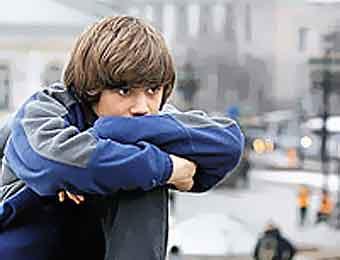 Воровство может быть связано с недостаточным развитием волевой сферы: трудно сказать себе "нет", если чего-то очень хочется. Таким детям трудно справиться с соблазном, даже если они испытывают стыд за свой поступок.Иногда кражи происходят потому, что деньги и ценности лежат на виду и становятся слишком большим искушением для ребёнка.
Многие дети начинают воровать, когда думают, что их не любят и они никому не нужны. Они считают, что имеют право вредить окружающим, потому что о них никто не заботиться. Дети могут красть у братьев и сестёр из ревности.Родители, узнав о воровстве, чаще всего приходят в ужас, в панике начинают думать, что их ребёнок – настоящий вор и преступник и применяют самые серьёзные меры – стыдят, наказывают. Но осуждение и наказание только ухудшают ситуацию, потому что касаются уже случившегося, а не на устранение причин, ведущих к воровству.Нельзя ругать при всех, клеймить ребёнка, иначе единичный поступок может превратиться в суть личности: раз взрослые говорят – значит, я действительно такой плохой. Дальше может развиться неверие в себя, озлобленность, убеждённость в собственной испорченности.Что нужно знать родителям, чтобы предупредить воровство у ребенка, и как себя вести, если он уже украл.Давайте ребёнку карманные деньги, интересуйтесь его материальными потребностями.Держите деньги и ценности в недоступных местах.Если у вас что-то пропало, фокусируйте внимание на возмещении пропажи, а не на поимке "преступника". Можете сократить сумму карманных денег ребёнка или не купить задуманную обновку.Дайте ребёнку шанс возместить украденное и сохранить достоинство. Скажите без осуждения: "Я не хочу вникать, кто взял эту вещь, просто это должно быть возвращено. Надеюсь, через час пропажа найдётся".Когда вы уверены, что ваш ребёнок что-то украл, не допрашивайте: "Это ты украл? Как ты мог!" Скажите просто: "Я знаю, это взял ты. Со мной такое было однажды в детстве. Мне было потом так стыдно и плохо! С тобой тоже сейчас так?" Продолжайте задавать вопросы о чувствах и отношении к происходящему без осуждения в голосе. Часто дети не знают и не задумываются о чувствах других людей, поддавшись порыву.Убедите ребёнка вернуть украденное хозяину. Вместо наказания и осуждения выразите понимание, что будет стыдно и тяжело.Опасный симптом, если ребёнок берёт всё, что "плохо лежит". Часто он не помнит, когда и у кого взял вещь, не может объяснить, для чего. Берёт также то, что ему совсем не нужно, может тут же бросить или теряет украденное. Это может быть проявлением некоторых расстройств нервной системы и требует обращения к врачу.Детское воровствоВоровство — это присвоение или потребление, не принадлежащих человеку материальных или духовных ценностей без предварительного разрешения или уведомления  обладателя этих ценностей.Специалисты считают, что единственно правильной реакции на воровство не существует: она зависит от причин, по которым ребенок ворует.Выделяют три основные причины детского воровства. 1)  Детская импульсивность. Ребенок может украсть просто потому, что это очень легко, а удержаться от соблазна, наоборот, трудно.2)  Затруднения в общении с родителями. Некоторым детям кажется, что родители обращают на них мало внимания. Когда они присваивают себе их вещи или берут деньги, то это символический акт воссоединения с родителями, которые начали отдаляться.3)  Стремление самоутвердиться. Некоторые дети начинают воровать, чтобы не чувствовать своей неполноценности, чтобы убедить самих себя и окружающих в своей хитрости, ловкости, смелости. Нельзя, но очень хочется.Самая распространенная причина воровства - это детская импульсивность. Всем маленьким детям тяжело контролировать свои желания. Если пятилетнему ребенку хочется взять пирожное, лежащее на столе, то единственное, что может его остановить,- это страх наказания. Если же он уверен, что никто этого не заметит, бесполезно требовать от него проявления "сознательности". Даже если он знает, что нельзя брать чужое, он может непроизвольно взять понравившуюся вещь.Родителям, которые столкнулись с тем, что их дети воруют, можно посоветовать следующее:* Не «разбирать» поступок ребенка в присутствии других людей всех родственников или соседей, у которых ребенок украл что- либо, поговорить с ребенком отдельно от «потерпевшего».* Установить запрет на воровство, объяснить, что это плохо и не разрешается не только взрослым, но и детям. Указать на возможность наказания и социального неодобрения (например, в классе, если там узнают о случившемся).* Не наказывать ребенка. Если он любит родителей, то их отрицательные оценки такого поступка уже воспринимаются ребенком как наказание.* Если же отношения ребенка с родителями построены на неприятии, то тем более наказание приведет к ухудшению этих взаимоотношений. Ребенок не стремится сделать свои отношения с другими людьми конфликтными, его «плохие поступки» — реакция на действия взрослых, либо это поиски внимания и любви, осуществленные без знаний и умений строить контакт с окружающими.* Не стремиться вызвать у ребенка открытое чувство вины, не разрушать психологические защиты ребенка. Необходимо, чтобы ребенок понял, что воровство осуждается всеми и приводит к ухудшению отношений, а результаты воровства (покупка дружбы украденным) не приводят к достижению поставленной цели.* Это необходимо объяснять, приводя в качестве аргумента сложившуюся  ситуацию. Можно спросить, улучшилось ли положение ребенка в школе после «раздачи украденного». Если же результаты воровства в самом деле принесли удовольствие ребенку (купил то, о чем давно мечтал), то здесь необходимо акцентировать внимание не на приятной стороне, а на том, что расплата в финансовом отношении будет соответствовать  «доходу» (или даже превышать)», а в плане взаимоотношений с другими людьми .* Выяснить характер отношений ребенка с другими детьми. Узнать от ребенка или в школе, умеет ли он общаться со сверстниками, принимают ли они его. Ребенок может украсть у родителей с тем, чтобы купить  шоколад, раздать его в школе и так добиться  признания сверстников.* Это не приведет к улучшению положения ребенка, а если воровство обнаружится родителями, то возможно, что обстановка в семье для ребенка будет невыносимой, в этом случае ребенок становится озлобленным, «закрывается» для возможности контакта и прежде всего, стремится никогда  не проявить вовне чувство вины, раскаяния. Это  приводит к закреплению отклоняющегося поведения ребенка.* Показать неотвратимость наказания и не читать при этом нравоучений. Опираться при объяснении целесообразнее на реальные потребности, желания и представления ребенка, а не призывать к абстрактному «как тебе не стыдно».*  Необходимо продать то, что ребенок купил на украденные деньги и отдать их «потерпевшим». Если все объяснить ребенку доступно и при этом не вызывать у него психологические защиты, то это станет   И наоборот  «морализирование», стремление отомстить ребенку, выместить на нем гнев и досаду от выговора «потерпевшего» (например, соседа) вызовет психологическую защиту, затрудняющую принятие ребенком того, что говорит взрослый. Нужно стремиться помочь ребенку и показать ему это стремление. Коррекционная работа требует оценить негативно не личность ребенка, а его поступок. Реакция родителей на воровство ребенка в виде угрозы лишения его своей любви, может привести к плохим результатам.* Конкретный случай воровства требует отдельного рассмотрения, но чаще всего в его основе — нарушение взаимоотношений с родителями и другими значимыми  людьми, недостаток внимания к ребенку или даже неприятие его.* Оказать ребенку эмоциональную поддержку, так как, обнаружение воровства приводит к тому, что ребенок чувствует себя незащищенным. В некоторых ситуациях и при определенном направлении беседы с ребенком, будут эффективны следующие фразы: «Я тебя  люблю, но мне неприятно то, что ты сделал». Дать возможность ребенку принять самостоятельное решение. Эффективность длительной, гневной нотации с последующим повторением ребенком выработанного взрослым вывода: «Ты никогда больше не будешь воровать. Повтори!», — будет не очень высока. Потому, что ребенок выступал лишь пассивным объектом экзекуции, не принимая самостоятельного решения, как будет поступать в дальнейшем.* Необходимо начать с изложения основных посылок: воровство наказывается, необходимо исправлять то, что сделано и т. д. Затем предложить ребенку поразмышлять, о другом способе достижения желаемой цели, не занимая поучающей позиции, эффективнее будет говорить с ребенком на равных.* Необходимо выяснить причину, которая побудила ребенка совершить воровство и вместе с ребенком выработать иные пути достижения цели.Памятка родителю¨ Если ребенок живет в атмосфере критики, он учится порицать.¨ Если ребенок живет в обстановке враждебности, он учится воевать.¨ Если ребенок живет в атмосфере страха, он учится бояться.¨ Если ребенок окружен жалостью, он учится жалеть самого себя.¨ Если ребенок окружен насмешками, он учится робеть.¨ Если ребенок окружен ревностью, он учится завидовать.¨ Если ребенок живет чувством стыда, он учится чувствовать себя виноватым.¨ Если ребенок чувствует поощрение, он учится быть уверенным в себе.¨ Если ребенок живет в атмосфере терпимости, он учится быть терпимым.¨ Если ребенка хвалят, он учится быть благодарным.¨ Если ребенок живет в атмосфере любви, он учится любить.¨ Если ребенок чувствует одобрение окружающих, он учится любить себя.¨ Если ребенок живет в атмосфере признания, он начинает понимать, как хорошо иметь цель.¨ Если вокруг ребенка все делятся друг с другом, он учится щедрости.¨ Если ребенок живет среди честных и справедливых людей, он поймет, что такое правда и справедливость, и никогда не станет вороватКак нельзя разговаривать с детьми«И в кого ты такой уродился!»Эти слова мама может с досадой сказать, не задумываясь о чувствах ребенка. Предполагая, что маленький и ничего не понимает.А малыш, услышав, что он родился, каким-то не таким понимает, что:- я не такой, каким хочет меня видеть мама;- мама меня не любит;- мама не в настроении – это все из-за меня.В данном случае у ребенка подрывается базовое чувство безопасности и любви, которое необходимо каждому человеку. «Я возьму себе другого мальчика (девочку)! Он будет меня слушаться… (есть кашу, не будет баловаться, …).»Эти ненастоящие фразы ребенок воспринимает довольно серьезно и только маленький человечек знает, как глубоко они западают ему в душу.«Да я же так не думаю серьезно»! – скажете вы. А ребенок…!? Он это знает?Этими словами мы сами закладываем в ребенке те комплексы, которые потом (например, в подростковом возрасте) вылезают различными, а иногда очень серьезными, проблемами. «Ты мне не нужен!»Даже если вы бросили эту фразу в пылу эмоций – она долетела до ребенка.«Ты мне надоел!»«Достал!»«Уйди с моих глаз»!«Чтобы я тебя не видела и не слышала!»«Не путайся под ногами»! …Уже с 1-го года у современных детей есть своя отдельная комната, обставленная занимательной аппаратурой – телевизор, видео, игровые приставки, компьютер. Все, для того, чтобы дитя не беспокоило родителей. И через некоторое время у замкнутого, грустного и одинокого ребенка только один собеседник – компьютер или телевизор. Как показывают многочисленные исследования, ребенок очень близок к маме не только в грудном возрасте. Эмоциональная связь между матерью и ребенком остается очень долго и все, что исходит от любимого и близкого человека оказывает огромное влияние на развитие подрастающего человека. «Какой ты неловкий!»Когда ваш малыш долго возиться со шнурками, когда его суп из ложки мимо ротика льется на стол… вы нервничаете. Вам так хочется, чтобы у него все получалось сразу, чтобы он был быстрым, ловким, аккуратным, … Но подождите еще немного. Он так старается, он так хочет, чтобы вы им гордились и любили его. Немного терпения и ваш малыш будет радовать вас своими успехами и достижениями.Ведь вы же его так сильно любите! Ведь это самый лучший малыш в мире! Он так вам нужен, ваше милое солнышко! Ради этого можно «горы свернуть» и прислушаться к своим словам. ЛЮБИТЕ СВОИХ ДЕТЕЙ!!!Наказание без унижения«Говорят, что дети до 1.5 лет не воспринимают слово нельзя, но как же тогда наложить запрет на что-то и как правильно наказать малыша?».Однажды такой вопрос поставил меня в тупик, я начала судорожно вспоминать труды отечественных педагогов и психологов в поисках ответа на тему наказания детей. И так получалось, что тема наказаний в литературных источниках как-то расплывалась. То есть, как бы наказывать детей можно и нужно, так как это один из механизмов регулирования поведения, воспитание нравственных качеств, а с другой стороны, наказания – это унижение ребенка, насилие над личностью. И до сих пор тема наказания – это поиски «золотой середины» - как, когда и чем можно наказывать. Когда говорят о наказании детей, многие представляют себе ремень с большой пряжкой, прыгалки, тапки, то есть «методы», которым подвергались в собственном детстве. Об этом тоже будет речь, но сначала мы поговорим о том, для чего это все-таки нужно.Итак, наказание ребенка – это мера ограничений, которая позволяет регулировать поведение ребенка, контролировать его действия, предупреждать о том, что вокруг него есть опасности. В более старшем возрасте, когда у ребенка начинает формироваться совесть и моральное поведение, наказание уже носит другой характер – мы наказываем за конкретный поступок, за тот, который ребенок совершает сознательно, зная о том, что этого делать нельзя.А вот другой вопрос – всегда ли мы вовремя применяем наказания, оправданы они, то есть за дело оно было, наказание-то?Как часто мы ловим себя на том, что «Нельзяяяя» звучит уже просто по инерции, не для того, чтобы предостеречь, удержать от ошибки, а просто из-за нетерпения, раздражения. Дальше происходит следующее – ребенок тоже реагирует (ему же неприятно, что любое его исследовательское действие сопровождается этим «нельзя»), начинает капризничать, злиться, кричать, протестовать, делать что-то специально. Ну а уж такое в раздраженном состоянии вынести невозможно, и мама, размахивая ремнем, мчится, чтобы приложиться по нежному мягкому детскому месту. Все, ребенок наказан! А за что?А потом родитель жалеет о содеянном, начинает раскаиваться, обещать себе, что больше такого не повторится, но потом опять забывает об обещании и незаслуженные наказания повторяются:«Я против применения силы в воспитании, но иногда в сердцах, но чаще тогда, когда ситуация опасна и не до разговоров, шлепаю его по попе (хотя в душе потом всегда себя корю). Минутный результат достигается, но на дальнейшие действия не распространяется, а в дальнейшем, как мне кажется, повышает его уровень агрессии (может ударить, укусить и т.п.)».Как же избежать и предупредить наказания?Конечно, есть разница, когда мы наказываем ребенка 2 лет, и когда наказываем подростка лет 13-ти. Например, в возрасте 13 лет, если приходится заставлять подростка что-то делать, он понимает смысл ухода за собой и своей комнатой.В 2 года объяснять ребенку, что он обязан что-то делать и убирать за собой, нужно по-другому. Использовать игровые методы и ежедневно методично повторять по 10, а то и 20 раз. Только делать это не криком, а набираться терпения и ежедневно снова и снова напоминать и повторять то, что нужно сделать.Дети с удовольствием делают то, что им интересно, поэтому хорошо организовать обучение навыкам самообслуживания так, чтобы ребенку очень нравилось то, что он делает, использовать игру, подключать игровых персонажей, делать по возможности многие вещи вместе с детьми.Позволять детишкам помогать, чаще хвалить за проявление инициативы. Терпение и спокойный методичный подход сделают свое дело: крики и срывы, а за ними и наказания значительно уменьшатся.Особенности наказания в момент переживания ребенком возрастного кризиса.Есть определенные возрастные периоды, когда ребенок особенно упрям и невосприимчив к запретам, словам, и вообще ведет себя не так, как было до этого. В такой переходный период, или возрастной кризис, поведение ребенка меняется не в лучшую сторону, родители теряются, больше раздражаются, и сооответсвенно, чаще применяют наказания.Один из тяжелых переходных периодов в развитии ребенка - кризис трех лет, «Я сам».В этот период происходят изменения отношений между родителями и ребенком. Взрослый становится образцом для подражания, и ребенок стремится быть таким, как мама или папа – в действиях, поступках, словах. Период "Я сам" означает не только возникновение самостоятельности, но и одновременно отделение ребенка от взрослого человека.Признаки кризиса - негативизм, упрямство, строптивость, своеволие, обесценивание взрослых. Поэтому и на маму ребенок может накричать, ударить.Дети часто закатывают истерики, потому что у ребенка не может получиться так, как у взрослого, происходит несовпадение желания и возможностей, поэтому он и ведет себя хуже некуда.1. В такой период не стоит ругать ребенка и давить на него, но и потакать в капризах не нужно.Дети чувствуют неуверенность родителей, их настроение и соответственно реагируют – непослушанием и плачем. Возможно еще, ребенок таким поведением пытается привлечь к себе внимание.2. Нужно приучать ребенка заниматься с самим собой и играть одному.Это поможет и ему контролировать свои эмоции и родителю спокойно заниматься своими делами.3. Давать чаду больше возможности для самостоятельности. Пусть он делает какие-то вещи сам – одевается, помогает по хозяйству.Когда он раскидывает вещи или безобразничает, нужно говорить ему, как это неприятно, что его поступки огорчают маму. При этом делать акцент на поведении ребенка, а не на его личности, чтобы не развить комплекс плохого и ненужного ребенка.4. Чаще гулять и играть в активные игры, но только не перед сном.5. Соблюдать режим, чтобы перепады режимных моментов не влияли негативно на поведение.6. Быть уверенным в том, что спокойное отношение и уверенность в правильности вашего воспитания избавят и вас от страха за то, что в будущем вы не сможете справиться с поведением ребенка.7. И, конечно, необходимо знать о том, что такой переходный период есть, в чем он проявляется, что может коснуться и вашего ребенка, потому запасайтесь терпением в такие кризисные периоды. Чем больше терпения вы проявите, тем быстрее минуете опасное и сложное время.А как наказывать за серьезные проступки?«…Сегодня, собираясь с 5-летней дочерью в садик, нашла у нее в кармане упаковку леденцов, оказалось, она стащила ее в супермаркете, в котором мы были в выходные. Мы спешили, поругать - то я ее поругала, постращала тюрьмой и сумой и т.д.Она сказала вот что: "Ты все равно бы не купила!"Хотя именно тогда я много что ей купила, а именно эти леденцы брать не стала. Сейчас вот думаю, что поговорить-то с ней надо, но какой урок преподать...»Такое понятие как совесть формируется у детей где-то к 7 годам, а в 5 лет оно находится на стадии становления, поэтому ребенок еще не может чувствовать угрызений совести за воровство и вообще не считать это плохим поступком.Задача родителей в этом случае – не ругать, а оценить, что могло стать причиной воровства и рассказать ребенку о том, что это плохо, что воруют преступники, что хорошие люди этого не делают.А вот что могло стать причиной?1. Недостаток развития нравственных представлений (ребенок может не различать понятия хорошо, плохо, свое, чужое)2. Это могут быть внутренние переживания ребенка, психологическая неудовлетворенность3. Недостаток развития воли.Может, в семье слишком жесткий контроль, когда ребенку все запрещено, вот он и протестует.Но все-таки самая частая причина – недостаточно развитая воли.У моей подруги была подобная ситуация – ребенок из супермаркета постоянно что-то носил в кармане. Так они сделали следующее: шли вместе с ребенком к кассе и возвращали конфеты и «чупачупсы», ребенок извинялся. И через какое-то время это все прошло. Самое важное – не ругать и не стращать тюрьмой и карой небесной, а помочь ребенку справиться с этим и набраться терпения, чтобы разъяснить, что такое хорошо, что такое плохо, а также что значит «свое» и «чужое».Есть еще один способ наказания – когда вашего ребенка наказывает чужой родитель или посторонний человек.Бывают ситуации, когда у ребенка есть в качестве авторитета кто-то из посторонних взрослых, чье мнение очень важно для ребенка. Можно воспользоваться этим случаем и попросить этого человека поговорить с ребенком или пожурить его за плохое поведение. Но наказывать вашего ребенка, кроме вас, родителей, никто не имеет право.«…Одна родительница мне говорит: «Ваш сын опять моего поцарапал, поговорите с ним, а то я буду заявлять в милицию и т.д.».И при мне начинает высказывать моему сыну: «Ты зачем дерешься, почему не даешь игрушки, они ведь не твои и т.д.». Он, понурый, отвечает: «Не буду».В общем, я ушел. А потом подумал, что, наверное, я неправильно поступил. Не нужно было позволять ей ругать моего ребенка…»Не позволяйте другим родителям выговаривать вашему ребенку, они должны решать эти проблемы с вами, как родителями и взрослыми, особенно если дело дошло до милиции. Нужно пресекать подобные выпады, отводить родителя в сторону и выслушать все его претензии и доводы, настоятельно попросить не ругать вашего ребенка, так как это в любом случае нарушение прав ребенка, и вы можете сослаться на конвенцию защиты прав ребенка.Если конструктивного общения не получается, привлеките для решения проблемы человека со стороны, например, воспитателя или учителя.И еще: вы имеете право защищать вашего ребенка от психологической травмы, поэтому не бойтесь остановить родителя, пытающегося унизить и отругать вашего ребенка.Хитрости и способы, чтобы избежать наказаний.К сожалению, если не позволять ребенку ошибаться, мы никогда не вырастим личность, умеющую критически взглянуть на реальность. Ошибки нужны, чтобы знать, что в жизни не все так безоблачно, чтобы испытать новые чувства и уметь делать выводы, чтобы научиться действовать в критической ситуации. Конечно, надо ребенка предупреждать.НО не говорить напрямую – не делай. Есть такой психологический прием - я выслушаю «правильный» совет, но сделаю наоборот. И еще, чтобы остаться ребенку другом, но оградить его от опасных шагов, можно использовать различные «хитрости».«…Моей дочери 14-й год, естественно, стоит остро вопрос о курении, так как знаю, что ее сверстницы уже начали покуривать. Она мне рассказала об этом, но ее взгляд о вреде курения меня не убедил. Я ей рассказал «страшилки» из истории курящих женщин и матерей, показал фотографии курящих женщин, в общем, основательно подготовил почву. А потом сказал такую фразу:« Ты уже взрослая и я знаю, что если ты захочешь, ты начнешь курить. Мое дело – рассказать тебе, во что ты превратишься, а уж ты решай – если хочешь, кури».У нее был шок, целую неделю она переваривала мои слова. Потом я слышал ее разговор по телефону с подружкой, точнее фразу – «Оля, я НИКОГДА не буду курить!». Я «убил двух зайцев» – рассказал о вреде курения (не в виде нотации), не запугивал, что убью, когда узнаю (пропадает азарт), разрешил (все, нет сладкого запретного плода, стремиться не к чему)…»Ребенок будет очень стараться, пока будет чувствовать нашу любовь и готовность защитить и понять его, даже когда он совершает ошибки. Хуже, когда дети перестают нас любить и доверять нам, когда они начинают нас ненавидеть за то, что мы постоянно пытаемся показать им свое превосходство.Ребенку необходимы многие годы для того, чтобы он научился управлять своими желаниями, эмоциями и поведением. Если родители наказаниями попытаются сократить этот срок, то допустят большую ошибку.Очень неправильно – в первые годы жизни ребенка учить его добровольно от чего-то оказываться, контролировать свои действия, уметь идти на компромисс, дипломатично договариваться и вообще подавлять в себе возникшие сиюминутно желания.Ну а тем более глупо думать, что длинная и нудная нотация или хорошая порция шлепков позволит раз и навсегда усвоить уроки жизни.Нужно для начала стать ребенку другом, соратником, и если уж и исправлять детские ошибки, то делать это по-дружески, не унижая, не оскорбляя, не угрожая и не шантажируя.Частые наказания, особенно незаслуженные, тормозят развитие, вызывают у ребенка огорчения и ущемленность, а потом и недоверие к взрослому.Понятно, что срывы случаются и взрослые не всегда готовы спокойно реагировать на капризы, но в любом случае, чем чаще в разных ситуациях общения с ребенком мы будем использовать дружеский подход, терпеливо объяснять, исправлять, изменять сиюминутные желания на что-то более приемлемое, то обязательно будем вознаграждены. И главная награда – это любовь и доверие ребенка!